A COMISSÃO ESPECIAL DE POLÍTICA URBANA E AMBIENTAL CPUA – CAU/SC, reunida ordinariamente, de forma virtual, nos termos da Deliberação Plenária nº 583, de 12 de março de 2021, no uso das competências que lhe conferem os artigos 91 e 97 do Regimento Interno do CAU/SC, após análise do assunto em epígrafe, eConsiderando os termos do Regimento Interno do CAU/SC, que atribui à CPUA-CAU/SC, as seguintes competências:Art. 97 – (...)I - propor, apreciar e deliberar sobre diretrizes para implementação de ações visando ao aperfeiçoamento da política urbana e ambiental nos municípios e nas regiões metropolitanas;II - propor, apreciar e deliberar sobre diretrizes e ações para difusão e valorização de política urbana e ambiental;(...)VI - monitorar e avaliar o exercício da prática profissional no contexto do planejamento urbano e ambiental e da expansão das cidades.Considerando a discussão sobre a Carta Aberta pelo fim da Poluição das Praias e na cidade em geral da pauta apresentada na primeira Reunião Ordinária da Comissão Especial de Política Urbana e Ambiental – CPUA;DELIBERA: 1 – Pelo apoio da Comissão à Carta Aberta Floripa Sustentável – Pelo fim da Poluição das Praias, como responsabilidade de toda sociedade;2 – Encaminhar está deliberação à Presidência do CAU/SC para providências cabíveis.Florianópolis, 27 de janeiro de 2022.COMISSÃO ESPECIAL DE POLÍTICA URBANA E AMBIENTAL DO CAU/SCConsiderando o estabelecido no item 1.3 da Deliberação Plenária CAU/SC nº 589, de 12 de março de 2021, que trata dos termos das reuniões virtuais dos órgãos colegiados do CAU/SC, atesto a veracidade das informações prestadas. Publique-se. Jaime Teixeira ChavesSecretário dos Órgãos Colegiados do CAU/SCAnexo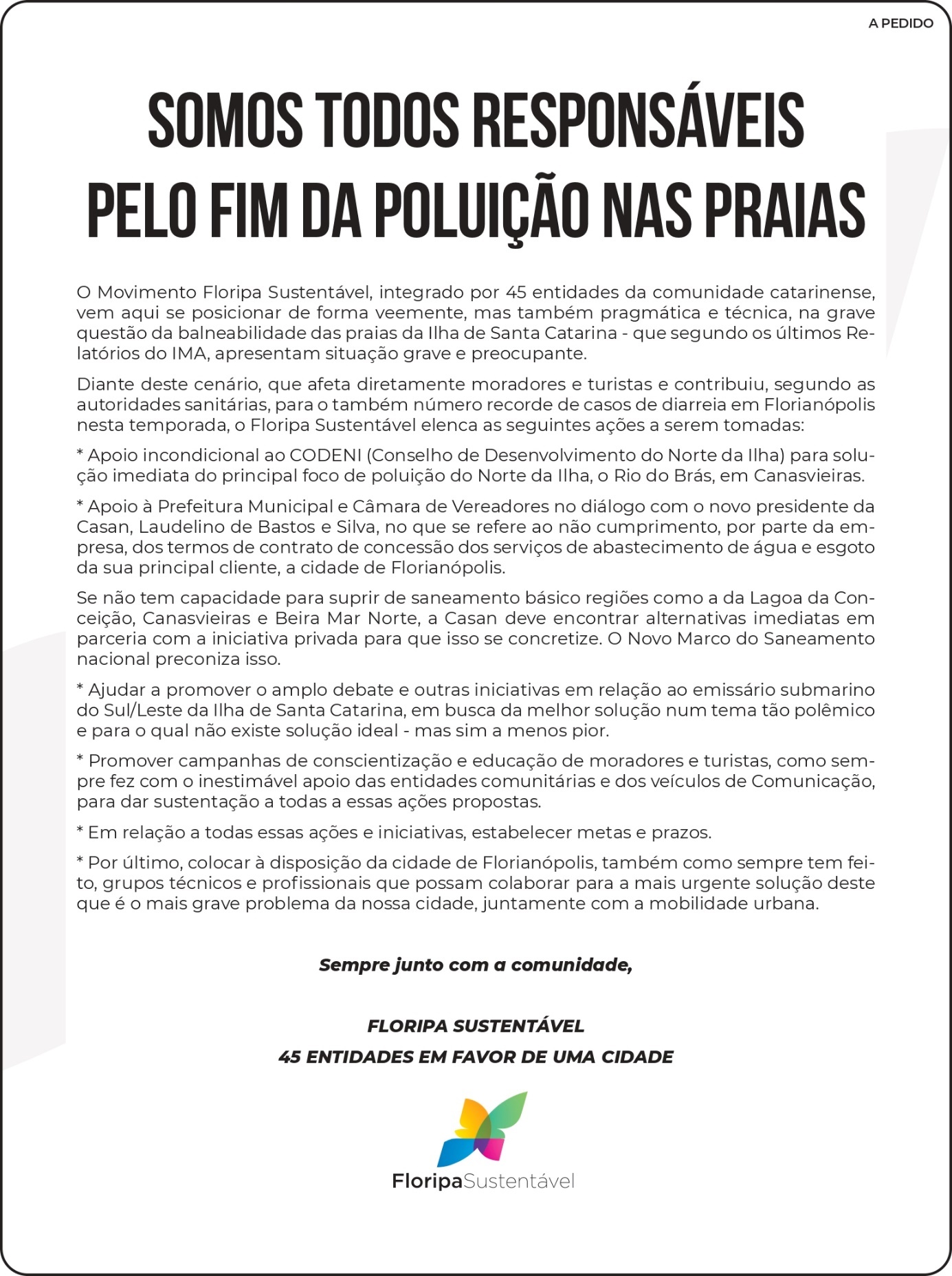 1ª REUNIÃO ORDINÁRIA DA CPUA - CAU/SCFolha de Votação PROCESSO-INTERESSADOCAU/SCASSUNTOManifestação de apoio à Carta Aberta Floripa Sustentável – Pelo fim da Poluição das PraiasDELIBERAÇÃO Nº 002/2023 – CPUA-CAU/SCDELIBERAÇÃO Nº 002/2023 – CPUA-CAU/SCFunçãoConselheiro (a)VotaçãoVotaçãoVotaçãoVotaçãoFunçãoConselheiro (a)SimNãoAbst.Ausên.CoordenadorRodrigo Althoff MedeirosxMembro suplenteDouglas Goulart VirgílioxMembro suplenteSilvana Maria HallxHistórico da votaçãoHistórico da votaçãoReunião CPUA-CAU/SC: 1ª Reunião Ordinária de 2023Reunião CPUA-CAU/SC: 1ª Reunião Ordinária de 2023Data: 27/01/2023Matéria em votação: Apoio à Carta Aberta Floripa Sustentável – Pelo fim da Poluição das PraiasData: 27/01/2023Matéria em votação: Apoio à Carta Aberta Floripa Sustentável – Pelo fim da Poluição das PraiasResultado da votação: Sim (03) Não (0) Abstenções (0) Ausências (0) Total (03)Resultado da votação: Sim (03) Não (0) Abstenções (0) Ausências (0) Total (03)Ocorrências: -Ocorrências: -Secretária da Reunião: Amanda Cristina Padova - EstagiáriaCondutor da Reunião: Coordenador Rodrigo Althoff Medeiros